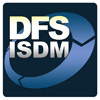 Business Requirements DocumentSystem Name: __________________________    Date: ___________________________ContentsPart 1: Executive Summary	3Part 2: Approvals	3Part 3: Purpose	3Part 4: Solution Scope	5Part 5: Functional Requirements: Solution Behaviors in Priority Order	6Part 6: Nonfunctional Requirements: Solution Characteristics	7Part 7: Implementation Requirements: Transition Requirements	8Part 8: Traceability Matrix	8Part 9: Risks	9Part 10: Revision Log	9Part 11: Glossary	10Part 12: Appendixes	11Part 1: Executive SummaryPart 2: ApprovalsThis document has been approved as the official business requirements document for the ____________________________________ project, and accurately reflects the current understanding of business requirements. Following approval of this document, requirements changes will be governed by the project’s change management process, including impact analysis, appropriate reviews, and approvals under the general control of the project plan and according to company policy.Part 3: Purpose This Business Requirements Document template conforms to industry best practices in business analysis, and is the primary tool for structuring requirements-gathering activities. Interim feedback loops and approvals for business requirements document sections are achieved in an iterative manner, as requirements become clear over successive meetings with project stakeholders, both primary and secondary users. This facilitates the final review and approval of the overall document, which by then will contain “no surprises.” Prepared by:   Business Analyst: _________________________  Date: _______________
Approved by:  Business Sponsor: _________________________   Date: _______________Section 3.1: Different Types of RequirementsFunctional requirements can be derived only following elicitation and documentation of business and user requirements. The distinctions between these different requirements levels are important.Regulatory Requirements: encompass all the restrictions, licenses, and laws applicable to a product or business. They may be internal (driven by the company itself) or external (driven by a government or other regulatory body), and are usually nonnegotiable.Business Requirements: place the business at the center of focus and tie the project to documented strategic, tactical, and operational goals. If developing products or services as part of the overall direction of the company, product or service features need to be covered at a high level in this section, then in detail under User Requirements.User Requirements: place the user at the center of focus and describe—with flowcharts, use case diagrams, use case scenarios, and other process models—the TO-BE user experience with the new system. In some cases, especially where business processes are being modified, it may also be necessary to document the AS-IS state of user experience with the current system.Functional Requirements: place the proposed system at the center of focus and provide a prioritized list of capabilities the system must demonstrate in order to satisfy business and user requirements.Nonfunctional Requirements: refer to system characteristics that must be fulfilled related to things like the user interface, access security, availability, robustness, system failure, integration, migration, and documentation. As such, they do not deal with the actual functionality of the system, but nevertheless represent key project success factors.Implementation (Transition) Requirements: describe requirements needed for the transition to the new system but will not be needed once the solution is in place. Section 3.2: Prioritizing RequirementsThe following interpretations regarding the prioritization of requirements have been used:Requirements that determine project success (must have)—will be included in this release. These items represent core functionality and must be present. Absence of any “must have” functionality represents project failure.Requirements that add value (should have)—will be included in this release provided that all “must have” requirements have been met and sufficient project resources and time remain.Requirements that add convenience (nice to have)—will be included in this release provided that all “must have” and “should have” requirements have been met and sufficient project resources and time remain.Section 3.3: Intended AudienceIn priority order, the main reviewers of this document are—Business Sponsor: review and approveProject Manager: review and integrate into construction project phaseSystems Analyst: review and translate into system specificationsStakeholders: review and provide feedback to business sponsorUsers: optional review and provide feedback to stakeholders Section 3.4: Analysis ApproachDescribe the overall project management approach for the project, including all organizations, such as service providers, system integrators, and external vendors, and the roles they will play.Describe the approach that was used for business analysis activities within this project. These may include, but are not limited to, interviews, focus groups, requirements joint application design (JAD) sessions, surveys, and questionnaires. (These components comprised the requirements work plan.)Describe the choice of modeling technique. The system applications group will use one of two methods in developing systems:  "Traditional Structured Analysis: Functional Decomposition," or "Business Object-Oriented Modeling: Use Case"Part 4: Solution ScopeRestate, in summary form, the project vision and scope statements from prior project documentation to reconfirm the understanding of project objectives, and allow for clarification of those statements that may be required due to the passage of time. Should scope have changed, previous project activities must be reopened because the reality represented by the official documentation and the signatures they contain are no longer valid.Section 4.1: Summary of Regulatory, Business, and User RequirementsAll project initiatives consumer organizational resources and must be tied to regulatory, strategic, tactical, and operational goals. If the business goals or their relative priorities change during the project, your project’s goals and priorities will likewise change.Section 4.1.1: Regulatory RequirementsSection 4.1.2: Business RequirementsSection 4.1.2.1: StrategicSection 4.1.2.2: TacticalSection 4.1.2.3: OperationalSection 4.1.3: User RequirementsSection 4.2: Assumptions, Dependencies, and ConstraintsIn this part, document that which cannot be ascertained in advance. AssumptionsEx. Resources, timeframe, and costDependenciesEx. Other projects such as the availability of project resources, applications and systems that interact with this one, hardware, facilities, equipment, business processes, regulatory approvals, the availability of project stakeholders and users, and conformance to approval and change management processesConstraintsEx. Regulatory, technological, or business realities that legitimately constrain solution developmentSection 4.3: Solution OptionsAs requirements are elicited and documented, discussion about solution options will occur. Document those options which have been considered to date, rejected, or approved for further investigation. Include rejected entries for the historical record. Solution options must be derived based on clear understanding of project requirements, assumptions, dependencies, and constraints.Part 5: Functional Requirements: Solution Behaviors in Priority OrderDetail user and functional requirements information through text and process modeling using flowcharts and  diagrams, use case diagrams and scenarios, activity process workflow diagrams, and process modelsQuality conforms to documented and approved requirements and specifications. Nonconformance of deliverables is frequently tied to insufficient levels of detail in the documentation of requirements. Identification, definition, elicitation, and documentation of quantitative measures versus qualitative descriptions is a key element of functional requirement definition. Section 5.1: Requirements that Determine Project Success (must have)Section 5.2: Requirements that Add Value (should have)Section 5.3: Requirements that Add Convenience (nice to have)Part 6: Nonfunctional Requirements: Solution CharacteristicsDocument characteristics of the solution not directly related to the functionality of the proposed system. Clear, quantitative definitions of these requirements feed the project’s quality plan. Section 6.1: Operational EnvironmentSection 6.2: User Interface RequirementsSection 6.3: User Access/Security RequirementsSection 6.4: Service Level/Performance/Capacity RequirementsSection 6.5: Business Continuity and Recovery RequirementsSection 6.6: Integration/Migration RequirementsSection 6.7: Administrative/Backup/Archive RequirementsSection 6.8: Expected Life Span RequirementsSection 6.9: Documentation RequirementsSection 6.10: Training RequirementsSection 6.11: Other Nonfunctional RequirementsPart 7: Implementation Requirements: Transition RequirementsDocuments characteristics of the solution not directly related to the functionality of the proposed system but needed to facilitate the implementation of the solution: these requirements are temporary, transition-specific requirements and will not be needed once the solution is in place.Section 7.1: Requirements for the Generation of Production DataSection 7.2: Requirements for the Conversion and Migration of Production DataSection 7.3: Other Implementation RequirementsPart 8: Traceability MatrixFill in the matrix tracing all functional requirements to higher-level requirements. This will ensure that all functions support the business/user requirements. Part 9: RisksDocuments project risks that the business analysis uncovered, and that relate to the business analysis itself (such as not having adequate time to perform required analysis and non-availability of key requirements voices.) List each risk event, qualitative probability rating, a qualitative impact rating, a response strategy, and a person responsible for the risk. Part 10: Revision LogDocument requirements that change over the course of successive iterations of business analysis activities. Requirements with ongoing adjustment are high-risk areas that may represent a lack of clear business process definition, unclear reporting requirements, areas of regulatory flux, unclear secondary user hand-off points, unclear governance related to specific requirements.Part 11: GlossaryIdentify any industry or line of business jargon, acronyms, common words used in special context, and special terms that are used within the project and the business requirements document itself. Part 12: AppendixesAppendix A: User Class Profiles and Key DelegationsUsers are categorized by functional groups, then by job titles as appropriate. Actual names of key individuals are supplied. The following groups are identified and described:Sponsorship and stakeholdersPrimary users: Those who will interact with the proposed system on a daily or regular basis and whose job functions are directly involved with it Secondary users: Organizations, groups, departments, and individuals who benefit from, provide input to, or derive output from the proposed system without direct involvement in its daily processes. This group also involves business or system administration personnel who must support the proposed system.Appendix B: Logical Data ModelA very high-level, requirements-oriented set of diagrams that will be elaborated upon by database analyst personnel during solution design. Identify database systems and their interactions with project applications. You may include actual database schema diagrams and descriptions. Appendix C: State ModelsDescribe the various state changes of an entity as it proceeds through the business process. A food order follows these states: Appendix D: Online Query and Printed Reporting Describe the requirements of primary and secondary users related to online and print output from the proposed system. Examples: Ad hoc queries, Scheduled/batch reports, Audit or control reports. Also include: "Recipient information maps"—who gets what information (need to know, should know, want to know,) and "Business rules that govern output generation"—who, what, where, when, why, how muchAppendix E: Business Rules CatalogDescribes the rules (extracted from the management interviews, policy and procedure documents, and data and use case models) followed by the business.Appendix F: Decision Tables Describe the various conditions that occur in the business workflow. Each set results in a business action. Note that the number of sets is determined by the formula (2 to the Nth power, where N is the number of conditions). Appendix G: Use Case ModelsUse case diagrams and scenarios. The analysis draws user and functional requirements from this model.Prepared by: Prepared for: Date submitted: Business Sponsor:Project Manager:Business Analyst:Filename: Document Number:Last Edit:_______________ by __________Comments:Note: Appendices (models and diagrams) should be completed when there is value added as determined by the project and review teams.Functional Requirements Summary Next StepsLessons Learned1.      2.      3.      Analysis Duration (Planned and Actual)Planned Duration:      Actual Duration:      Reason for Variance:      Analysis Cost (Planned and Actual, in Currency)Planned Cost:      Actual Cost:      Reason for Variance:       ABCCCDEFGHIRequirementRequirementSourceSourceSourceBusiness NeedBusiness Rule(s)Model(s)Test Scenario(s)Test Case(s)NotesRequirement
IdentifierName and LocationProject Docs.Individuals/
GroupHistorical
Docs.Business NeedBusiness Rule(s)Model(s)Test Scenario(s)Test Case(s)NotesRisk EventProbability
high, medium, lowImpact
high, medium, lowStrategy
avoid, transfer, mitigate, acceptResponsi-bilityStatus/ Action DateRevision NumberRevision DateRevisionRevision made byIdentification NumberBusiness RuleSource of RuleCondition 1YNYNCondition 2YYNNResultABCD